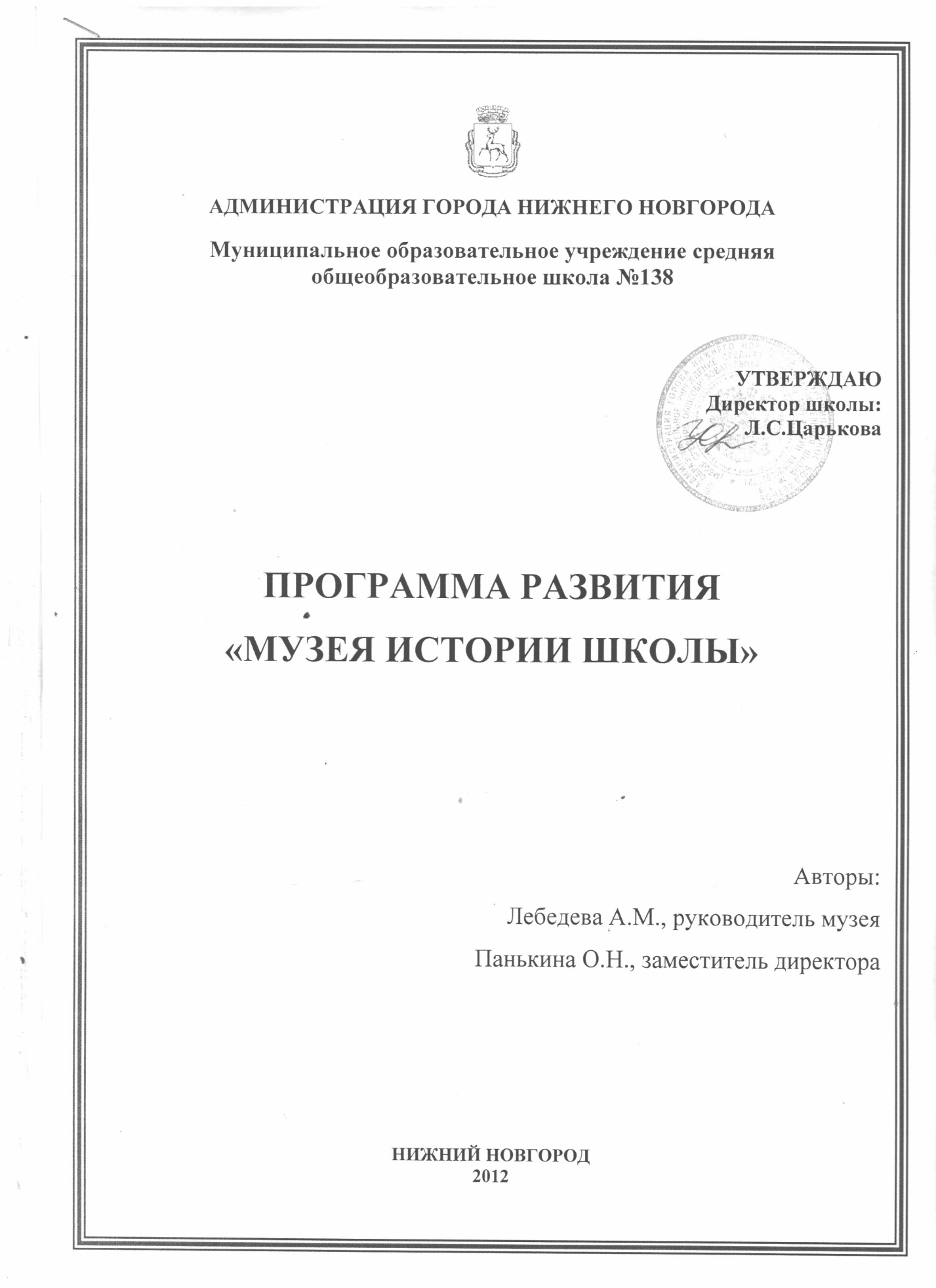                                        Пояснительная записка.Одним из приоритетных направлений в организации воспитательной деятельности школы является сохранение лучших школьных традиций для обеспечения преемственности поколений. Необходимость развития интересов учащихся в области краеведения связана с социальным заказом общества: чем полнее, глубже, содержательнее будут знания учащихся о родном крае, селе, школе и их лучших людях – бывших и настоящих выпускников школы, тем более действительными покажутся они в воспитании любви к родной природе и земле, патриотизма, уважения, к традициям своего народа, школы. Воспитание учащихся на традициях уважения к профессии учителя, гордости за успехи школы и детей в различных областях знаний. Наша школа имеет много хороших традиций. И хотелось бы об этом рассказывать поколениям: ка Мы можем гордиться и своими учащимися: медалистами, спортсменами, призерами олимпиад, конкурсов, кандидатами наук, врачами, полковниками и, вообще, выпускниками которые смогли стать настоящими людьми. Краеведение и музееведение в системе образования являются традиционными и эффективными средствами обучения и воспитания у школьников любви к родной школе и к краю. Одним из условий успешного решения познавательных и воспитательных задач школы является организация работы школьного музея. Его создание в школе вызвано стремлением участников образовательного процесса знать больше о своей местности, школе; о людях, которые здесь жили и живут, трудились и трудятся в настоящее время, а также желанием сохранить историю своей малой Родины. Школьный музей – это музей в миниатюре, отражающий узкие локальные темы истории или природы родного края. Тесно связанный со всем образовательным процессом школы, он создает благоприятные условия для индивидуальной и коллективной деятельности учащихся, помогает развивать у них умение самостоятельно пополнять свои знания, ориентироваться в потоке научной и политической информации. Опыт показывает, что происходящие сегодня события через сравнительно короткое время начинают стираться из памяти. Исчезают источники, связанные с этими событиями. Наш долг – успеть сохранить для будущих поколений все ценное и достойное. Если не фиксировать события и явления «по горячим следам» то позже из изучение потребует много сил и времени. Поэтому фиксация происходящих событий или явлений природы является актуальной задачей школьного музея. Фотосъемка и описание событий, интервьюирование их участников и очевидцев, формирование банка краеведческих данных, ведение специальных летописей и хроник, пополнение фондов школьного музея – все это является важным средством документирования истории. Детская аудитория традиционно является приоритетной категорией музейного обслуживания. Кроме того, сейчас уже ни у кого не вызывает сомнения, что приобщение к культуре следует начинать с самого раннего детства, когда ребенок стоит на пороге открытия окружающего мира. В школьных музеях ребенок выступает не только как потребитель продукта музейной деятельности, но и как активный его создатель. Краеведческая работа ведется в школе уже в течение нескольких лет. Собранный материал по истории нашей школы хранится в школьном  музее. Данная программа предназначена для ведения краеведческой работы в рамках учебно-воспитательной деятельности и призвана помочь учащимся шире познакомиться с родным краем, историей школы,  познакомиться с приемами собирательской и музейной работы через экскурсии, экспедиции, интересные встречи. Цель, задачи и основные принципы осуществления программы.Цель программы: создать оптимальные условия для развития творческой деятельности учащихся по изучению, возрождению и сохранению истории родной школы и края через различные формы поисковой и музейной работы.          активизация познавательной и исследовательской деятельности учащихся;развитие их творческих способностей; формирование чувства принадлежности к семье, друзьям, школе, коллективу      единомышленников, малой родине, России; воспитание у обучающихся гражданственности и патриотизма; привлечение внимания школьников к проблемам сохранения истории и культуры своей малой Родины; формирование и пополнение музейных коллекций, обеспечение сохранности экспонатов, учет фондов музея. Основные принципы осуществления программы: Принцип заботливого отношения друг к другу, к окружающему миру; Принцип совместной деятельности учащихся; Принцип целесообразности; Принцип творческого отношения к делу. Ведущие направления деятельности: Создание организационно-педагогических условий для формирования компетентности и установок на активную жизненную позицию.Формирование установки на приоритет духовно-нравственных основ жизнедеятельности, как в школе, так и в обществе в целом.Создание организационно-педагогических условий для актуализации активной социальной позиции школьников.Данные направления реализуются на различных уровнях: учебном;внеучебном;социально-проектном.Сроки реализации программы.срок реализации программы –5 лет.Направления реализации программы. 
Поисково-исследовательская деятельность.Данное направление работы предполагает непосредственное участие учащихся и учителей в поисково-исследовательской работе по изучению, сохранению   истории родного края и школы. Для этого необходимо ознакомить их с методикой сбора и фиксации материалов, научить работать в фондах музеев, архивах и библиотеках, используя основные пути сбора историко-краеведческого материала.Основные формы работы1. Переписка с интересными людьми, выпускниками школы.2. Анкетирование. 3. Сбор статей по истории края из периодической печати, научной и справочной литературы. 4. Проведение исследовательских работ по темам: «История поселка Дачный», «Традиции родной школы». 5. Учёт и хранение фондов. Основные задачи данного направления работы музея: · Создать необходимые условия для обеспечения сохранности фондов и сведений о них;· Правильно оформлять основную музейную документацию;· Правильно оформлять учётные обозначения на музейный предмет; · Точно записывать сведения о происхождении предмета, его связях с определёнными историческими фактами и людьми; · Организовать приём и выдачу музейных предметов; · Обязательно фиксировать выдачу материалов на уроки и мероприятия. Экспозиционная деятельность. Результатом поисково-исследовательской работы учащихся становится создание музейной экспозиции. Главная задача данного направления – способствовать повышению научного и эстетического уровня экспозиций. Для этого необходимо: · Освоить и практиковать порядок создания экспозиции: изучение и отбор материалов, составление плана, разработка проекта художественного оформления, изготовление оборудования, текстов, элементов оформления, монтаж. · Учитывать основные эстетические требования: ритмичность в расположении экспозиционных комплексов, равномерность насыщения их частей, пропорциональную загрузку экспозиционных площадей; · Использовать в работе выставки-передвижки; · Предусмотреть в экспозиции школьного музея разделы, в которых можно легко заменять материал, что даст возможность проводить в музее разнообразные игры и викторины с разнообразными категориями школьников. Созданные экспозиции должны стать центром просветительской работы в школе. Планируется создание экспозиций: «Летопись школы», а так же, посвященных знаменитым выпускникам, жителям поселка Дачный.Просветительская работа. Главная задача данного направления – вовлечение в работу музея значительного числа школьников, их родителей, учителей. Для этого необходимо: Продолжить обучение учащихся методам поисково-исследовательской работы; · Проводить в музее совместные мероприятия: встречи, вечера, конференции, беседы, экскурсии;· Использовать материалы музея на уроках истории, краеведения, изобразительного искусства, технологии, на уроках в начальных классах; Главный критерий повседневной работы музея – это проведение экскурсий и других форм массовой работы. При этом должен поддерживаться высокий теоретический и методический уровень этих мероприятий, комплексный подход, актуальность и занимательность, учёт возраста, интересов и знаний участников, опора на экспозицию, материалы и актив музея. Участники программы.Программа рассчитана на учащихся школы разных возрастов, интересующихся историей родного края и школы, ведущих поисковую и исследовательскую работу, участвующих в районных конкурсах по краеведению, а также учителей и родителей. Основные этапы реализации программыПервый этап – информационно-познавательный (2012-2013г) На этом этапе осуществлен сбор краеведческого материала, оформлена музейная комната, составлены проекты, состоялись экскурсии учащихся, родителей.Второй этап – операционно-деятельностный (2013-2016г) На этом этапе активисты музея овладевают навыками и умениями работать с источником, описывать объекты. Этап включает в себя участие в районных и областных конкурсах по линии музея, семинарах, НОУТретий этап – практико-ориентированный (2016-2017) Результатом работы на данном этапе должно стать овладение учащимися спецификой работы в школьном музее и основами исследовательской деятельности. Управление программой.Управление программой осуществляется советом музея, в состав которого входят: руководитель музея, учащиеся, входящие в состав актива музея. Предполагаемые результаты реализации программы.1. Данная программа открывает широкие возможности для разностороннего развития учащихся, так как в ней в единстве решаются разнообразные образовательные и воспитательные задачи. Реализация программы оказывает большое влияние на развитие личности школьника, на процесс обучения и воспитания детей, на формирование их социальной активности. 2. Повышается образовательный уровень всех участников программы, у них формируются новые навыки получение знаний, возрастает интерес к изучению родного края. Работа по этой программе может сформировать у учащихся устойчивый интерес к истории своего народа, материальной и духовной культуре. 3. Фонды музея пополняются новыми материалами, создаются новые альбомы и экспозиции.Перспективный план работы «Музея истории школы»на 2012-2017 г.г.Организационная работа.Создание Совета музея:1.     Председатель совета музея 2.      Главный хранитель музейного фонда 3.     Ответственный за поисково-собирательную работу 4.     Ответственный за пополнение фонда музея5.     Ответственный за экспозиционно-оформительскую работу6.    Ответственный за экскурсионно-массовую работу7.     Ответственный за учёт поступающих экспонатовГрафик работы секций                          1 неделя месяца -  заседание поисково-собирательской секции                         2 неделя месяца -  заседание фондовой секции                         3 неделя месяца -  заседание экспозиционно-оформительской секции                        4 неделя месяца  -  заседание экскурсионно-массовой секции                        1 раз в месяц – заседание совета музеяОрганизация работыПоисково-собирательная работаУчёт, описание и хранение музейного фондаЭкспозиционно-оформительская работаТематико-экспозиционный планЭкскурсионно-массовая работаСроки проведения сбора материалаТемаПоискаМесто проведения2012 г.Разработка и подбор материала по теме "История школы" (открытие и начало трудовой деятельности)Встречи с выпускниками школы, с директором, с ветеранами педагогического труда2012 г.Сбор материала по теме "Традиции нашей школы"Встречи с обучающимися школы, педагогами и работниками2014 г.Воины – ИнтернационалистыВстречи с воинами-интернационалистами2013-2017 г.Подбор материалов, фотодокументов, воспоминаний по экспозиции "Дорогами войны". Темы: Герои живут рядом (о жителях - участниках ВОВ);Память о войне хранится в моей семье.Встречи с ветеранами, работа в библиотеках№п/пСодержание работыСроки выполненияОтветственный1.Приобретение оборудования, обеспечивающего показ и хранение  собранных коллекций. 2012-2014 г.г.Директор школы2.Ведение книг учёта основного и научно-вспомогательного фондовв течение годаРуководитель музея3.Инвентаризация музейных предметов. Изучение фондов музея и соотнесение (перераспределение) их к тому или иному фонду:- основному-научно-вспомогательному-интерактивному (который можно брать в руки, рассматривать, держа в руках)- обменному- фонду временного храненияВ течение годаСовет музея4.Научное описание фондовВ течение годаСовет музея5. Комплектование фондов Музея-составление плана комплектования фондов музеяВ течение годаСовет музея6.-индивидуальные встречи с ветеранами-сотрудничество с другими музеями через обменный фондПри оформлении выставокСовет музея7.Профилактика фондов музея: проветривание, удаление пыли, влажная уборка.Один раз в месяцУборщик служебных помещений8.Подготовить помещение музея, экспонаты, наглядность к новому учебному году; сделать частичное затемнение с целью сохранности стендов и экспонатов.СентябрьСовет музея9.Инвентарную книгу дополнить перечнем новых экспонатов, методических разработок, пособий, фотографий и творческих работ учащихся.В течение годаРуководитель музеяТемаСодержание экспозицииФорма показаПримечание Экспозиция, посвящённая истории школы: Основание школыТак былоИз истории детских движенийТрадиции школы и современностьВстречи с ветеранами ВОВТуристско-краеведческая работа в школеТрадиции и проведение праздников Первого и Последнего звонкаПедагогический коллективДостижения школы прошлых летСудьбы выпускников«Руководители школы»Достижения школы сегодня 2000 годы.Фотографии, альбомы, копии документов об истории возникновения и становления средней школыБиография и основные этапы педагогической деятельностиФотографии директоров и завучей школысредней школыфотографии, биографии, личные документыСтенды, витрины№ п/пНаименование мероприятийДата проведенияОтветственный 1.Экскурсия «История основания и развития  средней школы 138Октябрь 2012руководитель2.Экскурсии, посвященные участникам ВОВ 2013-2017 г.Руководитель3.Экскурсия, посвященная В.П.ЧкаловуФевраль 2013 г.г.Руководитель4.Уроки мужества «Такими они были» с приглашением ветеранов Великой Отечественной войны и участников локальных конфликтов2015-2017г.г.Руководитель5.Экскурсии, посвященные юбилейным датамДень рождения комсомолаДень рождения пионерии2013 г.2014 г.Совет музея, руководитель6.Экскурсии, посвященные патриотическому воспитанию школьниковСлужба на Посту №12013 г.2015г.Совет музея,классные руководители